مجلـة النص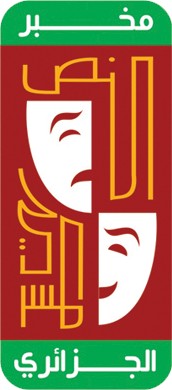 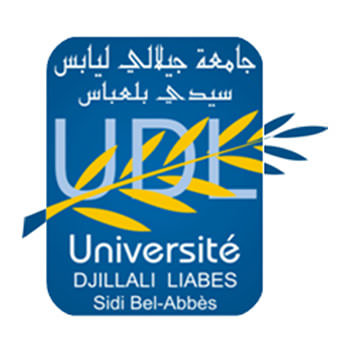 مجلة علمية  محكمة متخصصة في الدراسات الفنية والثقافية تصدر عن مخبر النص المسرحي الجزائري –جامعة جيلالي  ليابس، سيدي بلعباس  https://www.asjp.cerist.dz/en/PresentationRevue/572https://www.univ-sba.dz/ltta/index.php?option=com_users&view=remind&Itemid=0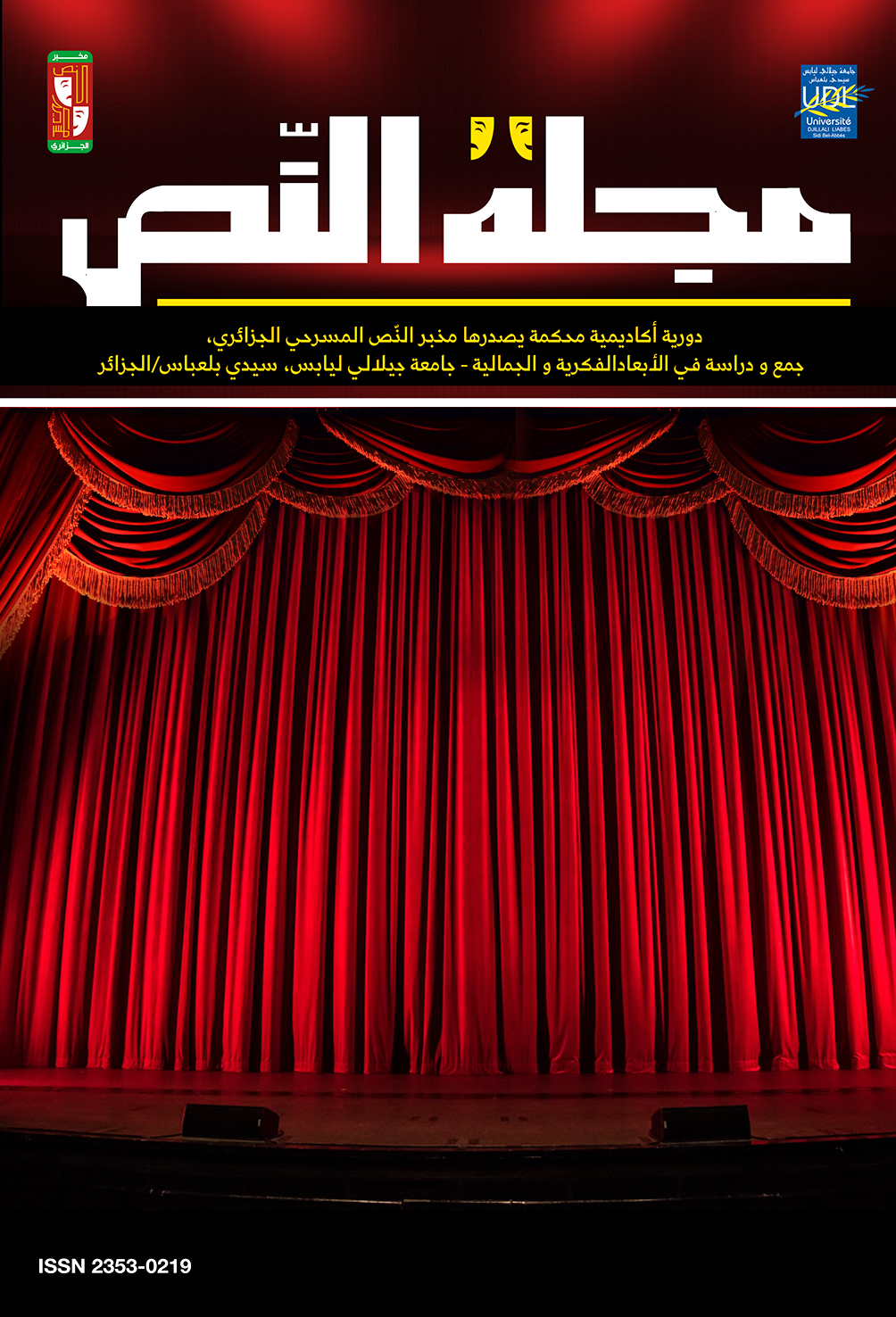 